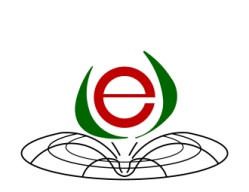 PIANO  DIDATTICO PERSONALIZZATO   a.s. ….../…...Dati generaliDescrizione delle abilità e dei comportamentiSTRATEGIE METODOLOGICHE E DIDATTICHEFacendo riferimento alla certificazione depositata agli atti dell’ Istituto il CdC  ha deliberato in data ……………… di utilizzare le seguenti strategie metodologiche e didattiche, strumenti compensativi e misure dispensative. A - Strumenti compensativi (indicare le strategie che si intende adottare):Uso del PC portatile                                          SI              NOUso della calcolatrice                                        SI              NOUso del vocabolario digitale                               SI              NOUso del registratore*                                        SI              NOCostruzione di mappe concettuali e schemi         SI              NOUso di formulari (per matematica, fisica, chimica: gli stessi devono essere controllati ed autorizzati e condivisi dai docenti della disciplina )Specificare le discipline interessate: ………………………………………………………………………………………Uso di tabelle della memoria (per latino, inglese, arte, geostoria...) Specificare le discipline interessate: ……………………………………………………………………………………Utilizzo della LIM  (anche per consentire all’alunno/a di scaricare su file quanto spiegato in classe)Ricorso a spiegazioni pratiche o per immagini Specificare le discipline interessate: …………………………………………………………Valorizzazione degli interventi orali e delle osservazioni fatte dall’alunno/a durante l’attività didattica.B – Misure dispensative   (indicare le misure che si intende adottare)Dispensa dalla lettura a voce alta              SI              NODispensa dalla scrittura sotto dettatura      SI              NODispensa dalla correttezza grafica (per il disegno geometrico)  ed ortografica SI              NOLimitazione dello studio mnemonico           SI              NOOrganizzazione dei momenti di valutazione onde evitare il più possibile la sovrapposizione di verifiche scritte ed interrogazioni orali nella stessa giornata                                     SI              NO Le interrogazioni orali devono essere programmate sia per quanto riguarda la scansione temporale che per quanto riguarda gli argomenti e, nel caso, deve essere consentito all’alunn… l’utilizzo di mappe concettuali o tabelle della memoria                               SI              NO* Il Consiglio di classe precisa che l’uso del registratore vocale è ammesso solo previa esplicita autorizzazione dell’insegnante e solo al fine di registrazione delle spiegazioni didattiche. Di tali registrazioni è fatto divieto di divulgazione, o comunque di ogni altro uso che non sia strettamente personale per finalità di studio2 - VALUTAZIONE (anche per Esame di Stato)L'alunno/a nella valutazione delle diverse discipline si avvarrà di (indicare solo le voci di interesse):Il Dirigente Scolastico                                              Il Coordinatore del CdC           _____________________________                                   ____________________I DocentiI Genitori dello/a studente/essa                                       Lo/a studente/essa______________________________                              _________________________Milano ……………………………ALLEGATO ad uso dei docenti ma da non inserire nella versione da consegnare alle famiglieELENCO STRATEGIE E MISURE DISPENSATIVE UTILIZZABILI…….Strategie metodologiche e didatticheValorizzare nella didattica linguaggi comunicativi altri dal codice scritto (linguaggio iconografico, parlato), utilizzando mediatori didattici quali immagini, disegni e riepiloghi a voceUtilizzare schemi e mappe concettualiInsegnare l’uso di dispositivi extratestuali per lo studio (titolo, paragrafi, immagini) Promuovere inferenze, integrazioni e collegamenti tra le conoscenze e le disciplineDividere gli obiettivi di un compito in “sotto obiettivi” Offrire anticipatamente schemi grafici relativi all’argomento di studio, per orientare l’alunno nella discriminazione delle informazioni essenzialiPrivilegiare l’apprendimento dall’esperienza e la didattica laboratorialePromuovere processi metacognitivi per sollecitare nell’alunno l’autocontrollo e l’autovalutazione dei propri processi di apprendimentoIncentivare la didattica di piccolo gruppo e il tutoraggio tra pariPromuovere l’apprendimento collaborativoMisure dispensativeAll’alunno con DSA è garantito l’essere dispensato da alcune prestazioni non essenziali ai fini dei concetti da apprendere. Esse possono essere, a seconda della disciplina e del caso:la lettura ad alta vocela scrittura sotto dettaturaprendere appunticopiare dalla lavagnail rispetto della tempistica per la consegna dei compiti scrittila quantità eccessiva dei compiti a casal’effettuazione di più prove valutative in tempi ravvicinatilo studio mnemonico di formule, tabelle, definizioni sostituzione della scrittura con linguaggio verbale e/o iconograficoStrumenti compensativiAltresì l’alunno con DSA può usufruire di strumenti compensativi che gli consentono di compensare le carenze funzionali determinate dal disturbo. Aiutandolo nella parte automatica della consegna, permettono all’alunno di concentrarsi sui compiti cognitivi oltre che avere importanti ripercussioni sulla velocità e sulla correttezza. A seconda della disciplina e del caso, possono essere: 											formulari, sintesi, schemi, mappe concettuali delle unità di apprendimentotabella delle misure e delle formule geometrichecomputer con programma di videoscrittura, correttore ortografico; stampante e scannercalcolatrice o computer con foglio di calcolo e stampanteregistratore e risorse audio (sintesi vocale, audiolibri, libri digitali)software didattici specificiComputer con sintesi vocale vocabolario multimediale Strategie utilizzate dall’alunno nello studio strategie utilizzate (sottolinea, identifica parole–chiave, costruisce schemi, tabelle o diagrammi) modalità di affrontare il testo scritto (computer, schemi, correttore ortografico) modalità di svolgimento del compito assegnato (è autonomo, necessita di azioni di supporto) riscrittura di testi con modalità grafica diversa usa strategie per ricordare (uso immagini, colori, riquadrature) Strumenti utilizzati dall’alunno nello studio strumenti informatici (libro digitale, programmi per realizzare grafici) fotocopie adattate utilizzo del PC per scrivere registrazioni *testi con immagini software didatticialtro Valutazione (anche per esami conclusivi dei cicli)Programmare e concordare con l’alunno le verifiche sia scritte che oraliPrevedere verifiche orali a compensazione di quelle scritte (soprattutto per la lingua straniera)Valutazioni più attente alle conoscenze e alle competenze di analisi, sintesi e collegamento piuttosto che alla correttezza formale Far usare strumenti e mediatori didattici nelle prove sia scritte sia orali (mappe concettuali, mappe cognitive)Introdurre prove informatizzateProgrammare tempi più lunghi per l’esecuzione delle prove o riduzione delle stessePianificare prove di valutazione formativa Liceo Scientifico StataleAlbert Einsteinvia A. Einstein, 320137 Milano
www.liceoeinsteinmilano.edu.itTel   02.5413161Fax  02.5460852
didattica@liceoeinsteinmilano.edu.itamministrativa@liceoeinsteinmilano.edu.itmips01000g@istruzione.itmips01000g@pec.istruzione.itC.F. 
80125710154C.M. 
MIPS01000GNome e cognomeData di nascitaClasseInsegnante coordinatore della classeData della prima certificazioneRedatta da…Data di eventuali aggiornamentiRedatti da …Data protocollo della certificazioneMOTIVAZIONEMOTIVAZIONEMOTIVAZIONEMOTIVAZIONEMOTIVAZIONEMOTIVAZIONEPartecipazione al dialogo educativoMolto  AdeguataAdeguataAdeguataPoco AdeguataNon adeguataConsapevolezza delle proprie difficoltàMolto  AdeguataAdeguataAdeguataPoco AdeguataNon adeguataConsapevolezza dei propri punti di forzaMolto  AdeguataAdeguataAdeguataPoco AdeguataNon adeguataATTEGGIAMENTI E COMPORTAMENTI RISCONTRABILI A SCUOLAATTEGGIAMENTI E COMPORTAMENTI RISCONTRABILI A SCUOLAATTEGGIAMENTI E COMPORTAMENTI RISCONTRABILI A SCUOLAATTEGGIAMENTI E COMPORTAMENTI RISCONTRABILI A SCUOLAATTEGGIAMENTI E COMPORTAMENTI RISCONTRABILI A SCUOLAATTEGGIAMENTI E COMPORTAMENTI RISCONTRABILI A SCUOLARispetto degli impegniMolto  AdeguataAdeguataAdeguataPoco AdeguataNon adeguataAccettazione consapevole degli strumenti compensativi e delle misure dispensativeMolto  AdeguataAdeguataAdeguataPoco AdeguataNon adeguataAutonomia nel lavoroMolto  AdeguataAdeguataAdeguataPoco AdeguataNon adeguataSTRATEGIE UTILIZZATE DALL’ALUNNO NELLO STUDIOSTRATEGIE UTILIZZATE DALL’ALUNNO NELLO STUDIOSTRATEGIE UTILIZZATE DALL’ALUNNO NELLO STUDIOSTRATEGIE UTILIZZATE DALL’ALUNNO NELLO STUDIOSTRATEGIE UTILIZZATE DALL’ALUNNO NELLO STUDIOSTRATEGIE UTILIZZATE DALL’ALUNNO NELLO STUDIO Costruisce schemi, mappe o  diagrammiEfficaceEfficaceDa potenziareDa potenziareDa potenziareUtilizza strumenti informatici (computer, correttore ortografico, software …)EfficaceEfficaceDa potenziareDa potenziareDa potenziareAltro……………………………………………………………………………………………………………………………………….DisciplinaMisuredispensativeStrumenticompensativiRiduzioneverificheAltre note per verifiche o valutazioniItalianoLettura ad alta voceScrittura sotto dettaturaPrendere appuntiCopiare alla lavagnaRispetto della tempistica per la consegna dei compiti scrittiQuantità eccessiva dei compiti a casaStudio mnemonico di tabelle, definizioniDispensa dalla correttezza grafica e ortografica.....................................Uso del PC portatileUso del vocabolario digitaleUso del registratore (previa autorizzazione del docente)Uso di sintesi, schemi, mappe concettualiUso di software didattici specifici.............................................    □ No    □ Sì--------%Tempi aggiuntivi    □ No    □ Sì-------- minLatinoLettura ad alta voceScrittura sotto dettaturaPrendere appuntiCopiare alla lavagnaRispetto della tempistica per la consegna dei compiti scrittiQuantità eccessiva dei compiti a casaStudio mnemonico di tabelle, definizioniDispensa dalla correttezza grafica e ortografica.....................................Uso del PC portatileUso del vocabolario digitaleUso del registratore (previa autorizzazione del docente)Uso di tabelle, sintesi, schemi, mappe concettualiUso di software didattici specifici.............................................□ No□ Sì--------%Tempi aggiuntivi    □ No    □ Sì-------- minMate-maticaLettura ad alta voceScrittura sotto dettaturaPrendere appuntiCopiare alla lavagnaRispetto della tempistica per la consegna dei compiti scrittiQuantità eccessiva dei compiti a casaStudio mnemonico di formule, tabelle, definizioniDispensa dalla correttezza grafica e ortografica.....................................Uso del PC portatileUso della calcolatriceUso del registratore (previa autorizzazione del docente)Uso di formulari, sintesi, schemi, mappe concettualiUso di software didattici specifici.............................................□ No□ Sì--------%Tempi aggiuntivi    □ No    □ Sì------- minFisicaLettura ad alta voceScrittura sotto dettaturaPrendere appuntiCopiare alla lavagnaRispetto della tempistica per la consegna dei compiti scrittiQuantità eccessiva dei compiti a casaStudio mnemonico di formule, tabelle, definizioniDispensa dalla correttezza grafica e ortografica.....................................Uso del PC portatileUso della calcolatriceUso del registratore (previa autorizzazione del docente)Uso di formulari, sintesi, schemi, mappe concettualiUso di software didattici specifici.............................................□ No□ Sì--------%Tempi aggiuntivi    □ No    □ Sì------ minGeostoria/Storia e filosofiaLettura ad alta voceScrittura sotto dettaturaPrendere appuntiCopiare alla lavagnaRispetto della tempistica per la consegna dei compiti scrittiQuantità eccessiva dei compiti a casaStudio mnemonico di definizioniDispensa dalla correttezza grafica e ortografica.....................................Uso del PC portatileUso del registratore (previa autorizzazione del docente)Uso di sintesi, schemi, mappe concettualiUso di software didattici specifici.............................................□ No□ Sì--------%Tempi aggiuntivi    □ No    □ Sì--------minIngleseLettura ad alta voceScrittura sotto dettaturaPrendere appuntiCopiare alla lavagnaRispetto della tempistica per la consegna dei compiti scrittiQuantità eccessiva dei compiti a casaStudio mnemonico di formule, tabelle, definizioniDispensa dalla correttezza grafica e ortografica.....................................Uso del PC portatileUso del vocabolario digitaleUso del registratore (previa autorizzazione del docente)Uso di sintesi, schemi, mappe concettualiUso di software didattici specifici.............................................□ No□ Sì--------%Tempi aggiuntivi    □ No    □ Sì------- minScienzeLettura ad alta voceScrittura sotto dettaturaPrendere appuntiCopiare alla lavagnaRispetto della tempistica per la consegna dei compiti scrittiQuantità eccessiva dei compiti a casaStudio mnemonico di formule, tabelle, definizioniDispensa dalla correttezza grafica e ortografica.....................................Uso del PC portatileUso della calcolatriceUso del registratore (previa autorizzazione del docente)Uso di formulari, sintesi, schemi, mappe concettualiUso di software didattici specifici.............................................□ No□ Sì--------%Tempi aggiuntivi    □ No    □ Sì-------- minDisegno e Storia dell’ArteLettura ad alta voceScrittura sotto dettaturaPrendere appuntiCopiare alla lavagnaRispetto della tempistica per la consegna dei compiti scrittiQuantità eccessiva dei compiti a casaStudio mnemonico di formule, tabelle, definizioniDispensa dalla correttezza grafica e ortografica.....................................Uso del PC portatileUso della calcolatriceUso del registratore (previa autorizzazione del docente)Uso di formulari, sintesi, schemi, mappe concettualiUso di software didattici specifici.............................................□ No□ Sì--------%Tempi aggiuntivi    □ No    □ Sì-------- minScienzemotorieLettura ad alta voceScrittura sotto dettaturaPrendere appuntiCopiare alla lavagnaRispetto della tempistica per la consegna dei compiti scrittiQuantità eccessiva dei compiti a casaStudio mnemonico di formule, tabelle, definizioniDispensa dalla correttezza grafica e ortograficaUso del registratore (previa autorizzazione del docente)Uso di sintesi, schemi, mappe concettualiUso di software didattici specifici.............................................□ No□ Sì--------%Tempi aggiuntivi    □ No    □ Sì-------- minReligioneLettura ad alta voceScrittura sotto dettaturaPrendere appuntiCopiare alla lavagnaRispetto della tempistica per la consegna dei compiti scrittiQuantità eccessiva dei compiti a casaStudio mnemonico di formule, tabelle, definizioniDispensa dalla correttezza grafica e ortografica.....................................Uso del PC portatileUso del registratore (previa autorizzazione del docente)Uso di sintesi, schemi, mappe concettualiUso di software didattici specifici.............................................□ No□ Sì--------%Tempi aggiuntivi    □ No    □ Sì--------- min   DisciplinaDocenteFirmaItalianoLatinoMatematicaFisicaGeostoria/Storia e filosofiaIngleseScienzeDisegno e Storia dell’ArteScienzemotorieReligione